                                                                                                                                                                                                                                                                                                                                                                                                                                                                                                                                                                                                                                                                                                                                                                                                                                                                                                                                                                                                                                                                                                                                                                                                                                                                                                                                                                                                                                                                                                                                                                                                                                                                              	MESTSKÁ ČASŤ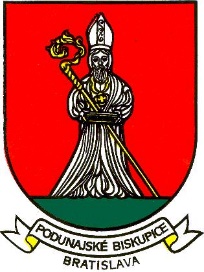 BRATISLAVA – PODUNAJSKÉ BISKUPICETrojičné námestie 11, 825 61 BratislavaMateriál určený na rokovanie:Miestnej rady: 14.09.2020Miestneho zastupiteľstva dňa:  22.09.2020 Návrh všeobecne záväzného nariadenia hlavného mesta Slovenskej republiky Bratislavy o zákaze prevádzkovania hazardných hier na území hlavného mesta Slovenskej republiky Bratislavy počas dní ustanovených týmto všeobecne záväzným nariadenímPredkladá : 						         	Materiál obsahuje:Mgr. Zoltán Pék					            - návrh uzneseniastarosta						            - návrh VZN	Zodpovedná:Ing. Mariana PáleníkováprednostkaSpracoval: Mgr. Zuzana Švarc Harisováekon.oddelenieseptember 2020Vyjadrenie miestnej rady ( zasadnutie dňa 14.09-2020 )UZNESENIE č. 59/2020/MRMiestna rada odporúča miestnemu zastupiteľstvu schváliť predložený návrh uznesenia.Vyjadrenie komisiíKomisia finančná, podnikateľských činností a obchodu :odporúča materiál predložiť na rokovanie   MiR a MiZ bez pripomienokKomisia sociálnych vecí a zdravotníctva :neprejednalaKomisia školstva, kultúry, mládeže a športu :odporúča materiál predložiť na rokovanie   MiR a MiZ bez pripomienokKomisia územného plánu, výstavby, životného prostredia, odpadov a cestného hospodárstva:odporúča materiál predložiť na rokovanie   MiR a MiZ bez pripomienokNávrh  uzneseniaMiestne zastupiteľstvo Mestskej časti Bratislava - Podunajské BiskupiceodporúčaMestskému zastupiteľstvu schváliť návrh Všeobecne záväzného nariadenia hlavného mesta Slovenskej republiky Bratislavy č. ....../2020 o zákaze prevádzkovania hazardných hier na území hlavného mesta Slovenskej republiky Bratislavy počas dní ustanovených týmto všeobecne záväzným nariadenímDôvodová správa Mestskej časti Bratislava Podunajské Biskupice bol dňa 30.06.2020 doručený návrh Všeobecne záväzného nariadenia hlavného mesta Slovenskej republiky Bratislavy o zákaze prevádzkovania hazardných hier na území hlavného mesta Slovenskej republiky Bratislavy počas dní ustanovených týmto všeobecne záväzným nariadením.Účelom navrhovaného všeobecne záväzného nariadenia je rozdelenie súčasne platného VZN č. 12/2019 zo dňa 24.10.2019 o prevádzkovaní hazardných hier na území hlavného mesta Slovenskej republiky na dve VZN t.j.:VZN o zákaze prevádzkovania hazardných hier na území hlavného mesta Slovenskej republiky Bratislavy počas dní ustanovených týmto všeobecne záväzným nariadenímVZN o podmienkach umiestňovania herní na území hlavného mesta Slovenskej republiky Bratislavy podľa § 15 ods. 5 a § 15 ods. 16 zákona o hazardných hrách.